Terminal Evaluation Terms of ReferenceBASIC INFORMATONbackgroundIn accordance with UNDP and AFM&E policies and procedures, all regular UNDP supported AF financed projects are required to undergo a terminal evaluation upon completion of implementation. These terms of reference (TOR) sets out the expectations for a Terminal Evaluation (TE) of the project  Development of agropastoral perimeters as a climate change adaptation strategy for poor rural communities in Djibouti (PIMS 4683.).The essentials of the project to be evaluated are as follows: Project Title: Developing  agro-pastoral  shade  gardens as an adaptation strategy for poor rural communitiesAF Project ID: 00066414  UNDP Project ID: 00082602Executing Agency: Ministry of Housing, Urban Planning and Environment (MHUPE)Other Partners involved: MAEPH, CERD, SEAS, ADDSAF financing at endorsement (Million US$): 4,658,556    Total co-financing financing at endorsement (Million US$): 4 658 556   ProDoc Signature (date project began): 13 August 2012 (Operational) Closing Date (proposed): 13 August 2017  Djibouti lies in Northeast Africa on the Gulf of Aden at the southern entrance to the Red Sea. Djibouti has a land area of about 23,000 km2, and a population of 818,200 people (Poverty Reduction Strategy Paper (PRSP), Djibouti National Office on Statistics (DISED), 2009) growing at 2.8% per annum, 6.1% considering refugees arrivals. More than 80% of the population lives in urban areas, with 58.1% in the capital city. Djibouti‘s agriculture sector remains very modest and is characterized by its low level of productivity and small contribution to the domestic food supply. The National Strategy for Food and Nutrition Security (2008) estimates that less than 10% of the calories consumed nationally come from domestic production, the remaining 90% being imported from neighbouring countries or from the international market. In both rural and urban areas, households, especially the poorest ones, are overly dependent on the import market to access food and cover their basic nutritional needs. This heavy reliance on regional or international food import makes the country highly vulnerable to external market risks that are often beyond its control (e.g. products availability, abrupt surge in food prices, etc.). Djibouti is characterized also by a very arid and semi-desert type of climate, which makes it extremely sensitive to climate change-induced drought and water scarcity risks. The country has a fluctuating, low and abrupt precipitation regime with annual mean rainfall of 150 mm, mean temperatures comprised between 17°C and 42°C and extremely high rate of evapotranspiration amounting to 2000 mm per year. The aridity of the climate is further reinforced by a particularly hot and dry West wind regime (Khamsin‘) resulting from the warming and drying of the Eastern African Monsoon (Foehn effect) when blowing over Somalia and Ethiopia‘s mountain ranges. Under historical conditions, Djibouti climatic context is clearly one of high hydrological uncertainty, frequent dry spell and chronic water stress, features that are likely to be worsened by climate change with wide-ranging implications on the national economy, food security and human development in general.The adverse effects of drought and the increased vulnerability to climate change are high in all rural areas of Djibouti. However, the two large, flat and semi-desertic plains of Petit Bara and Grand Bara, which are important cross-roads for transhumance movements (from the eastern part of the country to the south-west), are particularly exposed to drought and have been prioritized by the NAPA as priority areas that require urgent adaptation interventions to secure water resources and conserve soil related ecosystems on which local communities depend. The targeted area is located in the district of Ali Sabieh (South of the country) and ranges over nearly 30 km long and 12 km wide.OBJECTIVE AND SCOPE:The project "Development of agropastoral perimeters as a climate change adaptation strategy for poor rural communities in Djibouti" is funded by the Adaptation Fund (US $ 4,658,556. ), implemented by UNDP and implemented by the MHUE. The invention area of the project is located in the regions of Arta and Ali Sabieh. This project is intended to help strengthen the resilience of these populations to shocks related to these climate changes. The actual project activities started in 2013.The project was designed to mobilize and secure sustainable water resources for agro-pastoral communities. It also aims to develop sustainable agro-pastoral systems to provide better fodder production capacities (diversification of agricultural production). The project also plans to develop microfinance products to facilitate and promote agro-pastoral production systems that are climate resilient.The key expected outcomes of the project are:Capacities to mobilize and secure sustainable water resources to agro-pastoral communities developed in the face of climate change;Sustainable agro-pastoral systems developed, providing greater forage production capacities, diversifying agricultural productions and creating capacities for replication;Microfinance products developed to facilitate and promote diversified and climate resilient agro-pastoral production systems.The TE will be conducted according to the guidance, rules and procedures reflected in the ‘UNDP Guidance for Conducting Terminal Evaluations of UNDP-supported, GEF-financed Projects’ (2012), henceforth referred to as ‘TE Guidance’.The objectives of the evaluation are to assess the achievement of project results, and to draw lessons that can both improve the sustainability of benefits from this project, and aid in the overall enhancement of UNDP programming.   EVALUATION APPROACH AND METHOD:An overall approach and method for conducting project terminal evaluations of UNDP supported AF financed projects has developed over time. The evaluator is expected to frame the evaluation effort using the criteria of relevance, effectiveness, efficiency, sustainability, and impact, as defined and explained in the TE Guidance.  A set of questions covering each of these criteria will be provided to the selected evaluator (Annex C). The evaluator is expected to amend, complete and submit this matrix as part of an evaluation inception report, and shall include it as an annex to the final report.  The evaluation must provide evidence‐based information that is credible, reliable and useful. The evaluator is expected to follow a participatory and consultative approach ensuring close engagement with government counterparts, in particular the AF operational focal point, UNDP Country Office, project team, UNDP GEF Technical Adviser based in the region and key stakeholders.DUTIES AND RESPONSIBILITIESThe evaluator is expected to conduct a field mission to the region of Arta, including the following project sites (Didjander 1, Omar Djagga , Wadjaleh, Kourtimalei , Yabeh, Hamboucto, Qor Qaloc). The evaluator will review all relevant sources of information, such as the project document, project reports – including Annual PPRs, project budget revisions, midterm review, progress reports, AF tracking tools, project files, national strategic and legal documents, and any other materials that the evaluator considers useful for this evidence-based assessment. The project team will provide these documents to the selected evaluator.Interviews will be held with the following organizations and individuals at a minimum:Ministry of Housing, Urbanism and EnvironmentFocal Points of the Ministry of AgricultureInstitute of Sciences of Life / CERDDjibouti Social Development Agency (DSDA)State Secretariat National SolidarityUNDP Program OfficerNational Director of ProjectsDeputy Director of DATEProject coordinatorSocio-economic consultantAgronomist consultantHydrologist ConsultantProject agro-pastoralistsThe beneficiaries of the projectTechnical advice / focal points of the projectThe evaluator will review all relevant sources of information, such as the project document, project reports – including Annual APR/PIR, project budget revisions, midterm review, progress reports, GEF focal area tracking tools, project files, national strategic and legal documents, and any other materials that the evaluator considers useful for this evidence‐based assessment. A list of documents that the project team will provide to the evaluator for review is included in Annex B of this Terms of Reference.EVALUATION CRITERIA & RATINGS:An assessment of project performance will be carried out, based against expectations set out in the Project Logical Framework/Results Framework, which provides performance and impact indicators for project implementation along with their corresponding means of verification (Annex A),. The evaluation will at a minimum cover the criteria of: relevance, effectiveness, efficiency, sustainability and impact. The obligatory rating scales are included in   Annex D.  Ratings must be provided on the following performance criteria: Monitoring and Evaluation design at entryMonitoring and Evaluation Plan ImplementationOverall quality of M&ERelevanceEffectivenessEfficiencyOverall Project Outcome RatingQuality of UNDP Implementation – Implementing Agency (IA)Quality of Execution - Executing Agency (EA)Overall quality of Implementation / ExecutionSustainability of Financial resourcesSocio-political SustainabilityInstitutional framework and governance sustainabilityEnvironmental sustainabilityOverall likelihood of sustainabilityThe completed Required Ratings table (as found in the TE Guidance) must be included in the evaluation executive summary.  The obligatory rating scales can be found in the TE Guidance. A full recommended report outline can be found in the TE Guidance.PROJECT FINANCE AND CO-FINANCE:The Evaluation will assess the key financial aspects of the project, including the extent of co‐financing planned and realized. Project cost and funding data will be required, including annual expenditures. Variances between planned and actual expenditures will need to be assessed and explained. Results from recent financial audits, as available, should be taken into consideration. The evaluator(s) will receive assistance from the Country Office (CO) and Project Team to obtain financial data in order to complete the co‐financing table below, which will be included in the terminal evaluation report.MAINSTREAMING:UNDP supported GEF financed projects are key components in UNDP country programming, as well as regional and global programmes. The evaluation will assess the extent to which the project was successfully mainstreamed with other UNDP priorities, including poverty alleviation, improved governance, the prevention and recovery from natural disasters, and gender.IMPACT:The evaluators will assess the extent to which the project is achieving impacts or progressing towards the achievement of impacts. Key findings that should be brought out in the evaluations include whether the project has demonstrated: a) verifiable improvements in ecological status, b) verifiable reductions in stress on ecological systems, and/or c) demonstrated progress towards these impact achievements [a useful tool for gauging progress to impact is the 2009 Review of Outcomes to Impacts (ROtI) method developed by the GEF Evaluation Office]. CONCLUSIONS, RECOMMENDATIONS & LESSONS:The evaluation report must include a chapter providing a set of conclusions, recommendations and lessons.  IMPLEMENTATION ARRANGEMENTS:The principal responsibility for managing this evaluation resides with the UNDP CO in Djibouti. The UNDP CO will contract the evaluators and ensure the timely provision of per diems and travel arrangements within the country for the evaluation team. The Project Team will be responsible for liaising with the Evaluators team to set up stakeholder interviews, arrange field visits, coordinate with the Government etc.  EVALUATION TIMEFRAME:The total duration of the evaluation will be 30 days over a period of 4 weeks, according to the following plan:DELIVERABLES: The evaluation team is expected to deliver the following: *When submitting the final evaluation report, the evaluator is required also to provide an 'audit trail', detailing how all received comments have (and have not) been addressed in the final evaluation report. See Annex H for an audit trail template.PAYMENT MODALITIES AND SPECIFICATIONS:COMPETENCIESCORPORATE COMPETENCIES:Demonstrates integrity by modelling the UN’s values and ethical standards;Promotes the vision, mission and strategic goals of UN/UNDP;Displays cultural, gender, religion, race, nationality and age sensitivity and adaptability;FUNCTIONAL COMPETENCIES:Ability to lead strategic planning, results-based management and reporting;Builds strong relationships with clients, focuses on impact and result for the client and responds positively to feedback;Consistently approaches work with energy and a positive, constructive attitude;Demonstrates good oral and written communication skills;Demonstrates ability to manage complexities and work under pressure, as well as conflict resolution skills.Capability to work effectively under deadline pressure and to take on a range of responsibilities;Ability to work in a team, good decision-making skills, communication and writing skills.Evaluation consultant will be held to the highest ethical standards and are required to sign a Code of Conduct (Annex E) upon acceptance of the assignment. UNDP evaluations are conducted in accordance with the principles outlined in the UNEG 'Ethical Guidelines for Evaluations'.REQUIRED SKILLS AND EXPERIENCEThe evaluation team will be composed of 1-international and 1 national evaluators. The international consultant will be designated as team leader and will be responsible for finalizing the report. The evaluators selected should not have participated in the project preparation and/or implementation and should not have conflict of interest with project related activities.EDUCATION:An advanced degree in environment, agriculture, climate change, economics or other closely related field.EXPERIENCE:Minimum 10 years of relevant professional experience;Knowledge of UNDP and AF; Previous experience with results‐based monitoring and evaluation methodologies;Excellent communication skills;Demonstrable analytical skills;Project review experiences within United Nations system will be considered an asset;Experience with evaluating similar AF financed projects is an advantage.Demonstrated understanding of issues related to gender;LANGUAGE:Fluency in written and spoken English is required; APPLICATION REQUIREMENTS:Qualified candidates are requested to apply online via this website. The application should contain:CV In English (or in French, as appropriate);Financial Proposal*- (using the standard template) Costs related to missions will be paid separately as per UNDP rules and regulations;Incomplete applications will not be considered. Please make sure you have provided all requested materials.Please note that UNDP jobsite system allows only one uploading of application document, so please make sure that you merge all your documents into one single file.*Please note that the financial proposal is all-inclusive and shall take into account various expenses incurred by the consultant/contractor during the contract period (e.g. fee, health insurance, vaccination and any other relevant expenses related to the performance of services...). Payments will be made only upon confirmation of UNDP on delivering on the contract obligations in a satisfactory manner. Individual Consultants are responsible for ensuring they have vaccinations/inoculations when travelling to certain countries, as designated by the UN Medical Director. Consultants are also required to comply with the UN security directives set forth under dss.un.org
General Terms and conditions as well as other related documents can be found under:  http://on.undp.org/t7fJsQualified women and members of minorities are encouraged to apply.
Due to large number of applications we receive, we are able to inform only the successful candidates about the outcome or status of the selection process.EVALUATION OF APPLICANTS:Individual consultants will be evaluated based on a cumulative analysis taking into consideration the combination of the applicants’ qualifications and financial proposal.The award of the contract should be made to the individual consultant whose offer has been evaluated and determined as:Responsive/compliant/acceptable; andHaving received the highest score out of a pre-determined set of weighted technical (desk reviews based on cv) and financial criteria specific to the solicitation. Only the highest ranked candidates who would be found qualified for the job will be considered for the Financial Evaluation.Technical Criteria - 70% of total evaluation Financial Criteria - 30% of total evaluationOnly candidates obtaining a minimum of 60 points would be considered for the Financial Evaluation ANNEXES TO THE TORProject Logical FrameworkList of Documents to be Reviewed by the EvaluatorsEvaluation QuestionsRating ScalesEvaluation Consultant Code of Conduct and Agreement FormEvaluation Report OutlineEvaluation Report Clearance FormAudit TrailANNEX A: PROJECT LOGICAL FRAMEWORK ANNEX B: LIST OF DOCUMENTS TO BE REVIEWED BY THE EVALUATORGEF Project Information Form (PIF), Project Document, and Log Frame Analysis (LFA)Project Implementation PlanImplementing/Executing partner arrangementsList and contact details for project staff, key project stakeholders, including Project Boards, and other partners to be consultedProject sites, highlighting suggested visitsThe country's national strategy documentThe paper on the country's long-term vision (Vision Djibouti 2035)Lessons Learned ReportMid Term Review (MTR) ReportAnnual Project Implementation (APR/PIR) ReportsProject budget and financial dataProject Tracking Tool, at baseline, at mid‐term, and at terminal pointsUNDP Development Assistance Framework (UNDAF)UNDP Country Programme Document (CPD)UNDP Country Programme Action Plan (CPAP)GEF focal area strategic program objectives       ANNEX C: EVALUATION QUESTIONSThis Evaluation Criteria Matrix must be fully completed/amended by the consultant and included in the TE inception report and as an Annex to the TE report.Relevance: How does the project relate to the main objectives of the GEF focal area, and to the environment and development priorities at the local, regional and national levels?Efficiency: Was the project implemented efficiently, in‐line with international and national norms and standards?Sustainability: To what extent are there financial, institutional, social‐economic, and/or environmental risks to sustaining long‐term project results?Impact: Are there indications that the project has contributed to, or enabled progress toward, reduced environmental stress and/or improved ecological status?ANNEX D: RATING SCALESANNEX E: EVALUATION CONSULTANT CODE OF CONDUCT AND AGREEMENT FORMEvaluator:Must present information that is complete and fair in its assessment of strengths and weaknesses so that decisions or actions taken are well founded.Must disclose the full set of evaluation findings along with information on their limitations and have this accessible to all affected by the evaluation with expressed legal rights to receive results.Should protect the anonymity and confidentiality of individual informants. They should provide maximum notice, minimize demands on time, and respect people’s right not to engage. Evaluators must respect people’s right to provide information in confidence, and must ensure that sensitive information cannot be traced to its source. Evaluators are not expected to evaluate individuals, and must balance an evaluation of management functions with this general principle.Sometimes uncover evidence of wrongdoing while conducting evaluations. Such cases must be reported discreetly to the appropriate investigative body. Evaluators should consult with other relevant oversight entities when there is any doubt about if and how issues should be reported.Should be sensitive to beliefs, manners and customs and act with integrity and honesty in their relations with all stakeholders. In line with the UN Universal Declaration of Human Rights, evaluators must be sensitive to and address issues of discrimination and gender equality. They should avoid offending the dignity and self‐respect of those persons with whom they come in contact in the course of the evaluation. Knowing that evaluation might negatively affect the interests of some stakeholders, evaluators should conduct the evaluation and communicate its purpose and results in a way that clearly respects the stakeholders’ dignity and self‐worth.Are responsible for their performance and their product(s). They are responsible for the clear, accurate and fair written and/or oral presentation of study imitations, findings and recommendations.Should reflect sound accounting procedures and be prudent in using the resources of the evaluation.Evaluation Consultant Agreement Form3Agreement to abide by the Code of Conduct for Evaluation in the UN SystemName of Consultant: __	_________________________________________________Name of Consultancy Organization (where relevant): ________________________I confirm that I have received and understood and will abide by the United Nations Code of Conduct for Evaluation.Signed at place on dateSignature: ________________________________________3www.unevaluation.org/unegcodeofconductANNEX F: EVALUATION REPORT OUTLINE4Opening page:Title of UNDP supported GEF financed projectUNDP and GEF project ID#sEvaluation time frame and date of evaluation reportRegion and countries included in the projectGEF Operational Program/Strategic ProgramImplementing Partner and other project partnersEvaluation team membersAcknowledgementsExecutive SummaryProject Summary TableProject Description (brief)Evaluation Rating TableSummary of conclusions, recommendations and lessonsAcronyms and AbbreviationsIntroductionPurpose of the evaluationScope & MethodologyStructure of the evaluation reportProject description and development contextProject start and durationProblems that the project sought to addressImmediate and development objectives of the projectBaseline Indicators establishedMain stakeholdersExpected ResultsFindingsAnalysis of LFA/Results Framework (Project logic /strategy; Indicators)Assumptions and RisksLessons from other relevant projects (e.g., same focal area) incorporated into project designPlanned stakeholder participationReplication approachUNDP comparative advantageLinkages between project and other interventions within the sectorManagement arrangementsAdaptive management (changes to the project design and project outputs during implementation)Partnership arrangements (with relevant stakeholders involved in the country/region)Feedback from M&E activities used for adaptive managementProject FinanceMonitoring and evaluation: design at entry (*), implementation (*), and overall assessment (*)4The Report length should not exceed 40 pages in total (not including annexes).UNDP Style Manual, Office of Communications, Partnerships Bureau, updated November 2008See Annex D for rating scales.14Implementing Agency (UNDP) execution (*) and Executing Agency execution (*), overallOverall results (attainment of objectives) (*)Relevance (*)Effectiveness (*)Efficiency (*)Country ownershipMainstreamingSustainability: financial resources (*), socio‐economic (*), institutional framework and governance (*), environmental (*), and overall likelihood (*)ImpactConclusions, Recommendations & LessonsCorrective actions for the design, implementation, monitoring and evaluation of the projectActions to follow up or reinforce initial benefits from the projectProposals for future directions underlining main objectivesBest and worst practices in addressing issues relating to relevance, performance and successAnnexesToRItineraryList of persons interviewedSummary of field visitsList of documents reviewedEvaluation Question MatrixQuestionnaire used and summary of resultsEvaluation Consultant Agreement FormReport Clearance FormAnnexed in a separate file: TE audit trailAnnexed in a separate file: Terminal GEF Tracking Tool, if applicableANNEX G: EVALUATION REPORT CLEARANCE FORMEvaluation Report Reviewed and Cleared byUNDP Country OfficeName: ___________________________________________________Signature: ______________________________	Date: _________________________________UNDP GEF RTAName: ___________________________________________________Signature: ______________________________	Date: _________________________________ANNEX H: TE REPORT AUDIT TRAIL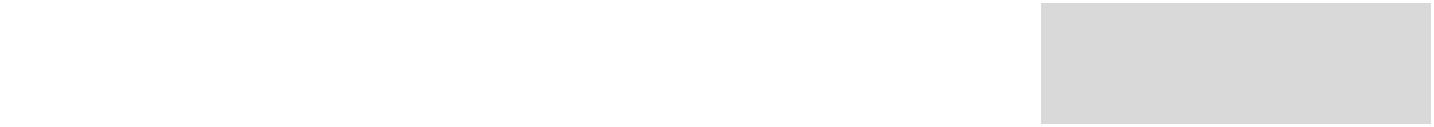 ANNEX D: RATING SCALESLocation:Djibouti Application Deadline:Type of Contract:Individual ContractPost Level:International/national Consultant Languages Required:English/French Starting                                                                                  
(date when the selected candidate is expected to start)15/09/2018Expected Duration of Assignment: 30 daysCo‐financingCo‐financingUNDP ownUNDP ownGovernmentGovernmentGovernmentPartner AgencyPartner AgencyTotal(type/source)(type/source)financing (mill. US$)financing (mill. US$)financing (mill. US$)(mill. US$)(mill. US$)(mill. US$)(mill. US$)(mill. US$)PlannedActualPlannedActualPlannedActualPlannedActualGrants0.150.152.02.02.152.15Loans/ConcessionsLoans/Concessions•In‐kind0.20.20.20.2•In‐kindsupport•Other12.112.1•OtherTotals0.150.152.22.212.12.3514.45ActivityTimingCompletion DatePreparation3 days18 September 2018Evaluation Mission12 days30 September 2018Draft Evaluation Report7 days9 October  2018Final Report with comments5 days5 November 2018DeliverableContentTimingResponsibilitiesInceptionEvaluator providesNo later than 2 weeksEvaluator submits to UNDP COReportclarifications on timingbefore the evaluationand methodmissionPresentationInitial FindingsEnd of evaluation missionTo project management, UNDPCODraft FinalFull report, (per annexedWithin 3 weeks of theSent to CO, reviewed by RTA,Reporttemplate) with annexesevaluation missionPCU, GEF OFPsFinal Report*Revised reportWithin 1 week of receivingSent to CO for uploading to UNDPUNDP comments on draftERC.%Milestone10%at submission and approval of inception report40%Following submission and approval of the 1st draft terminal evaluation report50%Following submission and approval (UNDP‐CO and UNDP RTA) of the final terminal evaluationreportCriteriaWeight Max. PointTechnical70%70University degree in a relevant field, such as ecology, biological science, environmental management, or similar;1010Minimum of 5 years of demonstrated experience in project evaluation (MTR and TE)3020Demonstrated understanding of issues related to gender and biodiversity; experience in gender sensitive evaluation and analysis105Experience in facilitation of multi-stakeholder workshops and broad-based consultative processes;1010Sound understanding on linkages between climate change, ecosystems and small-scale Infrastructures evidenced through past work experience;55Language requirement:Excellent written communication skills in French and ability to communicate in English55Financial proposal30 %30Outcomes andOutcomes andOutcomes andOutcomes andOutcomes andTargets andTargets andTargets andTargets andTargets andSources ofSources ofSources ofOutputs and IndicatorsIndicatorsIndicatorsIndicatorsIndicatorsIndicatorsMilestonesMilestonesMilestonesMilestonesVerificationVerificationVerificationOutcomeOutcomeOutcome1:Completion  ofCompletion  ofCompletion  ofCompletion  ofCompletion  ofEIAEIAComprehensiveComprehensiveComprehensiveOutput 1.1. Rainfall-runoff and groundwater models developed and institutionalizedOutput 1.1. Rainfall-runoff and groundwater models developed and institutionalizedCapacitiesCapacitiesCapacitiestoandpedological,pedological,pedological,pedological,review by PMUreview by PMUreview by PMUwithin theStudy and Research Center of Djibouti (Centre d‘Etudes et de la Recherchemobilize and securemobilize and securemobilize and securemobilize and securemobilize and securehydrological,hydrological,hydrological,hydrological,andandafter 1 month ofafter 1 month ofafter 1 month ofde Djibouti, CERD ) and the Water Department of the Ministry of Agriculture to projectde Djibouti, CERD ) and the Water Department of the Ministry of Agriculture to projectsustainablesustainablesustainablewaterhydro-geologicalhydro-geologicalhydro-geologicalhydro-geologicalhydro-geologicalimplementation;implementation;implementation;likely climate change impacts on the water availability in the areas of Petit Bara andlikely climate change impacts on the water availability in the areas of Petit Bara andresourcesresourcestotoagro-studies  afterstudies  afterstudies  afterstudies  afterfirstfirst6Grand Bara;Grand Bara;pastoralpastoralmonths of project;months of project;months of project;months of project;months of project;months of project;O&MmanualsmanualscommunitiescommunitiescommunitiespreparedpreparedbyIndicator 1.1.1:Indicator 1.1.1:developeddevelopeddevelopedintheAllcommunitycommunitycommunitycommunityMonth 6;Month 6;Approved  detailed  EIA  and  submission  of  hydrological,  hydro-geological  reportsApproved  detailed  EIA  and  submission  of  hydrological,  hydro-geological  reportsfaceofofclimateclimatemembersmembershavehavebeenbeenindicating expected current and future water demand scenarios for appropriate locations;indicating expected current and future water demand scenarios for appropriate locations;changetrained intrained intrained ingoodgoodwaterwaterQuarterlyQuarterlypracticepracticeguidelinesguidelinesguidelinesguidelinesmaintenancemaintenancewithinwithinthethefirstfirst3checksforIndicator 1.1:Indicator 1.1:Indicator 1.1:Indicator 1.1:monthsmonthsofwaterwaterboreholesboreholesandOutput  1.2:  Based  on  model  outputs,  controlled  groundwater  extraction,  artificialOutput  1.2:  Based  on  model  outputs,  controlled  groundwater  extraction,  artificialNumberNumberofplannedplannedinfrastructureinfrastructureinfrastructureinfrastructurepumpingpumpingrecharge and climate ―smart‖ management plans that take into account seasonal changesrecharge and climate ―smart‖ management plans that take into account seasonal changesboreholes, dams andboreholes, dams andboreholes, dams andboreholes, dams andboreholes, dams anddevelopment;development;development;development;systems;systems;in  precipitation  as  well  as  long  term  mean  amounts,  projections,  developed,  andin  precipitation  as  well  as  long  term  mean  amounts,  projections,  developed,  andwater storage basinswater storage basinswater storage basinswater storage basinswater storage basinsbenefiting30,000 people;with associated solarwith associated solarwith associated solarwith associated solarwith associated solarAtleastleastoneonewaterwaterAnnual reservoirAnnual reservoirAnnual reservoirpumpingpumpingequipmentequipmentequipmentmanagementmanagementmanagementmanagementseepage tests byseepage tests byseepage tests byIndicator 1.2.1:Indicator 1.2.1:inplaceplaceandcommitteecommitteecommitteeiscreatedcreatedcreatedPMU;Percentage of total hectares of agro-pastoralist's land which is irrigated by boreholes;Percentage of total hectares of agro-pastoralist's land which is irrigated by boreholes;operational;operational;operational;in  eachin  eachshadeshadegardengardengardenzone(6total)total)afterafterQuarterly  waterQuarterly  waterQuarterly  waterIndicator 1.2.2:Indicator 1.2.2:Indicator 1.2:Indicator 1.2:Indicator 1.2:Indicator 1.2:first year;first year;first year;quality tests;quality tests;Amount of time spent in search of water from boreholes;Amount of time spent in search of water from boreholes;Waterresourcesresourcesresourcessecuredsecuredforshadeshade228  ha  and  at  least228  ha  and  at  least228  ha  and  at  least228  ha  and  at  least228  ha  and  at  least228  ha  and  at  least228  ha  and  at  leastTrainingTraininggardenirrigation  toirrigation  toirrigation  toirrigation  to30,00030,000peoplepeoplepeopleareevaluationevaluationbyOutput 1.3: Community-based surface water harvesting infrastructures, such as earthOutput 1.3: Community-based surface water harvesting infrastructures, such as earthcover228228haandservedservedwithwithsecuresecuresecurePMUevery3dams,   percolation basins and subsurface dams   which increase surface supply  anddams,   percolation basins and subsurface dams   which increase surface supply  andserve 30,000 people;serve 30,000 people;serve 30,000 people;serve 30,000 people;serve 30,000 people;water infrastructure;water infrastructure;water infrastructure;water infrastructure;water infrastructure;water infrastructure;water infrastructure;months;months;groundwater tables in support of shade-garden pilot schemes (see 2.1) introduced andgroundwater tables in support of shade-garden pilot schemes (see 2.1) introduced andrelated local management rules and structures established;related local management rules and structures established;Annual survey;Annual survey;Annual survey;Indicator 1.3.1:ProjectProjectterminalPercentage of total hectares of agro-pastoralist's land which is irrigated by surface waterevaluation.evaluation.evaluation.sources;Indicator 1.3.2:Amount of time spent in search of water from surface water sources;Output  1.4:  Good  practice  guidelines  based  on  knowledge  sharing  for  integratedgroundwater and surface water maintenance and use developed through stakeholder-ledand participatory processes including community water management teams, governmentwater regulators, Ministry‘s technical staff, and agriculture extension services;Indicator 1.4.1:Number of maintenance efforts on water systems and percentage of successful localmaintenance efforts;Indicator 14.2:Management plans and good practice guidelines emphasized and enforced by the waterinfrastructure management committee;Outcome 2:Outcome 2:Technical staffTechnical staffoftheDaily surveys ofDaily surveys ofDaily surveys ofOutput 2.1: Six sets of 38 pilot community-managed agro-pastoral shade garden plots (1ClimateresilientMinistryofagro-pastoralagro-pastoralagro-pastoralha per family) established that includes date palms, multi-purpose fence trees, local andagro-pastoralagro-pastoralagro-pastoralAgriculture  andAgriculture  andAgriculture  andleadplotsbyregional varieties of climate resilient forage, vegetables and fruits (henna, dates, jujube,systemsdeveloped,developed,farmers   from   agro-farmers   from   agro-farmers   from   agro-farmers   from   agro-technicaltechnicaltechnicaland mango, etc) benefiting 228 agro-pastoral families - approximately 2,800 people;providinggreaterpastoralzoneshavehavespecialists;specialists;specialists;forageproductionproductionbeentrainedinIndicator 2.1.1:capacities,capacities,droughttoleranttoleranttolerantMonthlyMonthlyreportsNumber of pastoralists engaged in shade gardening, agro-pastoral production;diversifyingdiversifyingagriculture by the endagriculture by the endagriculture by the endagriculture by the endtoPMUbyPMUbyagriculturalagriculturalof the 2nd  year of theof the 2nd  year of theof the 2nd  year of theof the 2nd  year of theagriculturalagriculturalagriculturalIndicator 2.1.2:productionsproductionsandproject;technicaltechnicaltechnicalPercentage of families who can produce fodder, fruit and vegetables to satisfy their needs86creatingcapacitiescapacitiescapacitiesspecialists;specialists;with extra to sell in the market;for replicationfor replicationfor replicationfor replication228shadeshadegardengardenownersownershavehavebeenbeenQuarterlyQuarterlyIndicatorIndicator2.1:trained  in  good  agro-trained  in  good  agro-trained  in  good  agro-trained  in  good  agro-trained  in  good  agro-trained  in  good  agro-surveysbyOutput  2.2:  Improved  extension  service  for  shade  gardening  benefiting  228  agro-NumberofshadeshadepastoralpastoralpracticespracticespracticesPMU;pastoral families - approximately 2,800 people (targeted training for extension servicegardensdevelopeddevelopeddevelopedwithinwithinthefirstfirst3personnel and agro-pastoralists designed and delivered on the issues grazing, forageincludingincludingirrigationirrigationirrigationmonthsmonthsofshadeshadeProjectterminalmanagement,  cultivation  techniques,  crop  protection,  water  efficiency,  compostingreservoirs,reservoirs,garden development;garden development;garden development;garden development;garden development;garden development;evaluation.evaluation.methods, etc, in the context of increasing climate change pressures);distributiondistributiondistributionnetworks,networks,and114hectareshectaresofsaltIndicator 2.2.1:fencing;anddrought-resistantdrought-resistantdrought-resistantdrought-resistantdrought-resistantNumber of project beneficiaries disaggregated according to gender that have been trainedforageforageestablishedestablishedestablishedestablishedon cultivation techniques, crop rotation, livestock hygiene, etc by specialists;Indicator 2.2: % ofIndicator 2.2: % ofIndicator 2.2: % ofIndicator 2.2: % ofIndicator 2.2: % ofafter6monthsmonthsmonthsofpopulationpopulationwhowhohasshadeshadegardengardenIndicator 2.2.2:developeddevelopedshadeshadedevelopment;development;development;Percentage  change  in  beneficiaries'  capacities  to  cultivate  their  own  land  and  raisegardensresilientresilientresilienttolivestock autonomously;climatechangechangeAt least one women‘sAt least one women‘sAt least one women‘sAt least one women‘sAt least one women‘sAt least one women‘simpactsbytreeseedlingseedlingnurserynurserydemonstrating a) thedemonstrating a) thedemonstrating a) thedemonstrating a) thedemonstrating a) thehasbeen  createdbeen  createdbeen  createdbeen  createdinOutput 2.3. Well-sized feed/forage stocking facilities created in both project locations tocultivationcultivationofeachshadeshadegardengardenallow better management of forage availability over repeated drought periods;diversified,diversified,diversified,droughtdroughtzone  (6  total)  by  thezone  (6  total)  by  thezone  (6  total)  by  thezone  (6  total)  by  thezone  (6  total)  by  thezone  (6  total)  by  theresistantendofthesecondsecondIndicator 2.3.1:grasses/trees, b) cropgrasses/trees, b) cropgrasses/trees, b) cropgrasses/trees, b) cropgrasses/trees, b) cropyear;Number of constructed storage facilities per agro-pastoral zone;rotationtechniquestechniquestechniquestechniquesandc)waterwater114hectareshectareshectareshectaresofIndicator 2.3.2:efficientirrigationirrigationirrigationproductiveproductiveproductivePercentage of project beneficiaries that utilize storage facilities;practices.practices.fruit/vegetablefruit/vegetablefruit/vegetablefruit/vegetableplantsplantsand trees after 2 yrs.and trees after 2 yrs.and trees after 2 yrs.and trees after 2 yrs.and trees after 2 yrs.and trees after 2 yrs.Outcome 3:228agro-pastoralistsQuarterlyOutput  3.1:  A  three-tiered  adaptation-oriented  micro-finance  scheme  that  supportsMicro-creditincooperatives  havereviewsby   climate-resilient shade gardening practices in the Grand and Petit Bara plains developed87productsproductsdevelopeddevelopedreceivedreceivedfinancialfinancialADDS;through  partnership  withthrough  partnership  withthe  Djiboutian  Agency  for  Social  Development  (Agencetofacilitatefacilitatefacilitateandeducation and trainingeducation and trainingeducation and trainingeducation and trainingeducation and trainingDjiboutienne de Developpement Sociale, ADDS ) which generates a total value of US$Djiboutienne de Developpement Sociale, ADDS ) which generates a total value of US$Djiboutienne de Developpement Sociale, ADDS ) which generates a total value of US$promotepromotediversifieddiversifieddiversifiedonmicro-creditmicro-creditmicro-credit300,000 throughout the project ;300,000 throughout the project ;300,000 throughout the project ;and climate resilientand climate resilientand climate resilientand climate resilientand climate resilientprincipals by ADDS 6principals by ADDS 6principals by ADDS 6principals by ADDS 6principals by ADDS 6QuarterlyQuarterlyagro-pastoralagro-pastoralagro-pastoralagro-pastoralmonthsmonthsafteraftershadesurveysbyIndicator 3.1.1:Indicator 3.1.1:production systemsproduction systemsproduction systemsproduction systemsproduction systemsgarden development;garden development;garden development;garden development;garden development;PMU;Percentage of beneficiaries trained in micro-credit principles;Percentage of beneficiaries trained in micro-credit principles;Percentage of beneficiaries trained in micro-credit principles;Indicator 3.1Indicator 3.1Indicator 3.1Indicator 3.1At   least   300   agro-At   least   300   agro-At   least   300   agro-At   least   300   agro-At   least   300   agro-YearlyreviewsreviewsIndicator 3.1.2:Indicator 3.1.2:NumberNumberofMFpastoralistspastoralistspastoralistsand(for  the  last(for  the  last3Number of technical guides prepared detailing how MF can be used for adaptation-Number of technical guides prepared detailing how MF can be used for adaptation-Number of technical guides prepared detailing how MF can be used for adaptation-productsproductsdeployeddeployedpotentiallypotentiallypotentially300yearsoftheoriented activities;oriented activities;toagro-pastoralistsagro-pastoralistsagro-pastoralistsagro-pastoralistspastoralistspastoralistspastoralistsorganizedorganizedproject)ontheandpastoralistspastoralistspastoralistsin6cooperativescooperativescooperativeseffectivenesseffectivenessofwhich provide loanswhich provide loanswhich provide loanswhich provide loanswhich provide loansusing MF products byusing MF products byusing MF products byusing MF products byusing MF products byMFforOutput 3.2: At least 300 agro-pastoralists have been organised to form agro-pastoralOutput 3.2: At least 300 agro-pastoralists have been organised to form agro-pastoralOutput 3.2: At least 300 agro-pastoralists have been organised to form agro-pastoralear-markedear-markedear-markedear-markedforthe end of the project.the end of the project.the end of the project.the end of the project.the end of the project.adaptation by anadaptation by anadaptation by ancooperatives (including women cooperatives) to facilitate training on climate-resilientcooperatives (including women cooperatives) to facilitate training on climate-resilientcooperatives (including women cooperatives) to facilitate training on climate-resilientadaptationadaptationadaptationtoindependent,independent,agro-pastoral practices and to support the development of financial literacy and theagro-pastoral practices and to support the development of financial literacy and theagro-pastoral practices and to support the development of financial literacy and theclimate-change;climate-change;climate-change;climate-change;Atleastleast3womeninternationalinternationaldiversification of agricultural activities;diversification of agricultural activities;diversification of agricultural activities;cooperativescooperativescooperativescooperativesformedspecialistspecialistIndicator 3.2:Indicator 3.2:Indicator 3.2:Indicator 3.2:by  the  end  of  theby  the  end  of  theby  the  end  of  theby  the  end  of  theby  the  end  of  theIndicator 3.2.1:Indicator 3.2.1:%ofoftotalproject;project;ProjectterminalterminalNumber of loans and percentage of payback on loans;Number of loans and percentage of payback on loans;Number of loans and percentage of payback on loans;populationpopulationpopulationusingusingevaluation.evaluation.micro-creditmicro-creditmicro-creditmicro-creditAtleastleast1mobileIndicator 3.2.2:Indicator 3.2.2:products conditionedproducts conditionedproducts conditionedproducts conditionedproducts conditionedbankingbankingservicePercentage of population in each tier of 3-tiered microfinance programme (safety net,Percentage of population in each tier of 3-tiered microfinance programme (safety net,Percentage of population in each tier of 3-tiered microfinance programme (safety net,onestablishingestablishingestablishingprovided at the end ofprovided at the end ofprovided at the end ofprovided at the end ofprovided at the end ofnano- and microfinance)nano- and microfinance)shade-gardensshade-gardensshade-gardensshade-gardensandthe3rdyear  of  theyear  of  theyear  of  therelated agro-pastoralrelated agro-pastoralrelated agro-pastoralrelated agro-pastoralrelated agro-pastoralproject.project.Output 3.3:At least 4 established agro-pastoral cooperatives develop comprehensiveAt least 4 established agro-pastoral cooperatives develop comprehensiveactivities to enhanceactivities to enhanceactivities to enhanceactivities to enhanceactivities to enhanceclimate  adaptation  plans  incorporating  lessons  learned  on  best  practices  for  shadeclimate  adaptation  plans  incorporating  lessons  learned  on  best  practices  for  shadeclimate  adaptation  plans  incorporating  lessons  learned  on  best  practices  for  shadetheir   resilience   totheir   resilience   totheir   resilience   totheir   resilience   totheir   resilience   toAtleast4establishedestablishedgardens to be integrated into the National Programme for Food Security and the Nationalgardens to be integrated into the National Programme for Food Security and the Nationalgardens to be integrated into the National Programme for Food Security and the Nationaltheir   resilience   totheir   resilience   totheir   resilience   totheir   resilience   totheir   resilience   toAtleast4establishedestablishedMicrofinance  Policy  inMicrofinance  Policy  inorder  to  facilitate  the  replication  of  shade-garden-basedclimate change.climate change.climate change.climate change.agro-pastoralagro-pastoralagro-pastoralagro-pastoralMicrofinance  Policy  inMicrofinance  Policy  inorder  to  facilitate  the  replication  of  shade-garden-basedclimate change.climate change.climate change.climate change.agro-pastoralagro-pastoralagro-pastoralagro-pastoraladaptation solutions.adaptation solutions.cooperativescooperativescooperativescooperativesareadaptation solutions.adaptation solutions.cooperativescooperativescooperativescooperativesareIndicator 3.3:Indicator 3.3:Indicator 3.3:Indicator 3.3:formed by the end offormed by the end offormed by the end offormed by the end offormed by the end ofIndicator 3.3.1:Indicator 3.3.1:Community-drivenCommunity-drivenCommunity-drivenCommunity-drivenCommunity-driventhe 3rd  year to developthe 3rd  year to developthe 3rd  year to developthe 3rd  year to developthe 3rd  year to developIndicator 3.3.1:Indicator 3.3.1:Community-drivenCommunity-drivenCommunity-drivenCommunity-drivenCommunity-driventhe 3rd  year to developthe 3rd  year to developthe 3rd  year to developthe 3rd  year to developthe 3rd  year to developPercentage of population which has been organized into adaptation plan cooperativesPercentage of population which has been organized into adaptation plan cooperativesPercentage of population which has been organized into adaptation plan cooperativesadaptation plans areadaptation plans areadaptation plans areadaptation plans areadaptation plans arecomprehensivecomprehensivecomprehensivecomprehensivePercentage of population which has been organized into adaptation plan cooperativesPercentage of population which has been organized into adaptation plan cooperativesPercentage of population which has been organized into adaptation plan cooperativesadaptation plans areadaptation plans areadaptation plans areadaptation plans areadaptation plans arecomprehensivecomprehensivecomprehensivecomprehensiveintegratedintegratedintegratedintotheclimateclimateadaptationadaptationIndicator 3.3.2:Indicator 3.3.2:Attendanceand  participation  at  bi-annual  workshops  used  to  document  communityand  participation  at  bi-annual  workshops  used  to  document  communityNational Programmeplansrecommended measures to improve the adaptation-oriented MF productsfor   Food   Securityand the National MF6 bi-annual workshops6 bi-annual workshops6 bi-annual workshops6 bi-annual workshopsPolicyhavebeenconductedconductedtofacilitatefacilitatethecollectioncollectionanddocumentationdocumentationdocumentationofideastopromotepromotesustainablesustainableMFproducts at each stageproducts at each stageproducts at each stageproducts at each stageof  the  shadeof  the  shadeof  the  shadegardendevelopment processdevelopment processdevelopment processdevelopment processEvaluative Criteria QuestionsIndicatorsSourcesMethodologyEvaluative Criteria QuestionsIndicatorsSourcesMethodology••••••••••••Effectiveness: To what extent have the expected outcomes and objectives of the project been achieved?Effectiveness: To what extent have the expected outcomes and objectives of the project been achieved?Effectiveness: To what extent have the expected outcomes and objectives of the project been achieved?•••••••••••••••••••••••••••••••••••••••••••Ratings for Effectiveness, Efficiency,Ratings for Effectiveness, Efficiency,Sustainability ratings:Sustainability ratings:Relevance ratingsOverall Project Outcome Rating, M&E, IAOverall Project Outcome Rating, M&E, IA& EA Execution& EA Execution6.Highly Satisfactory (HS): no4.Likely (L): negligible risks to2. Relevant (R)shortcomingsshortcomingssustainabilitysustainability5.Satisfactory (S): minor shortcomings3.Moderately Likely (ML): moderate risks1. Not relevant4.Moderately Satisfactory (MS):(NR)moderate shortcomingsmoderate shortcomings2.Moderately Unlikely (MU): significant3.Moderately Unsatisfactory (MU):risksriskssignificant shortcomingssignificant shortcomings1.Unlikely (U): severe risks2.Unsatisfactory (U): majorshortcomingsshortcomings1.Highly Unsatisfactory (HU): severeshortcomingsshortcomingsAdditional ratings where relevant:Additional ratings where relevant:Not Applicable (N/A)Not Applicable (N/A)Unable to Assess (U/A)Unable to Assess (U/A)(In addition to a descriptive assessment, all criteria marked with (*) must be rated6)3.1Project Design / Formulationproject implementation/ execution (*), coordination, and operational issues3.3Project ResultsPara No./Para No./Comment/Feedback on the draft TETE team response andAuthor#commentComment/Feedback on the draft TETE team response andAuthor#commentreportactions takenlocationreportactions takenlocationRatings for Effectiveness, Efficiency,Ratings for Effectiveness, Efficiency,Sustainability ratings:Sustainability ratings:Relevance ratingsOverall Project Outcome Rating, M&E, IAOverall Project Outcome Rating, M&E, IA& EA Execution& EA Execution6.Highly Satisfactory (HS): no4.Likely (L): negligible risks to2. Relevant (R)shortcomingsshortcomingssustainabilitysustainability5.Satisfactory (S): minor shortcomings3.Moderately Likely (ML): moderate risks1. Not relevant4.Moderately Satisfactory (MS):(NR)moderate shortcomingsmoderate shortcomings2.Moderately Unlikely (MU): significant3.Moderately Unsatisfactory (MU):risksriskssignificant shortcomingssignificant shortcomings1.Unlikely (U): severe risks2.Unsatisfactory (U): majorshortcomingsshortcomings1.Highly Unsatisfactory (HU): severeshortcomingsshortcomingsAdditional ratings where relevant:Additional ratings where relevant:Not Applicable (N/A)Not Applicable (N/A)Unable to Assess (U/A)Unable to Assess (U/A)